Pupil Premium Policy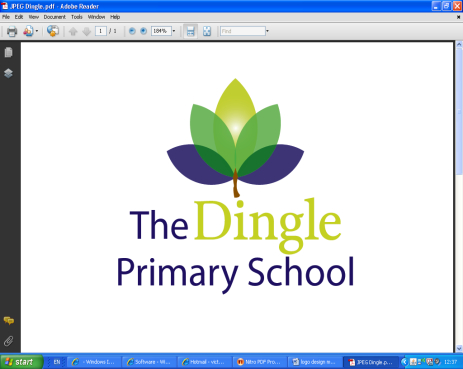 The Pupil Premium was introduced in April 2011 to raise the attainment of 1.8 million disadvantaged children and young people. The government believes that this is the best way to address the current underlying inequalities between children eligible for free school meals (FSMs) and their peers. Who is eligible?Pupils from Reception to Year 11 who are eligible for FSMs, or have been eligible at any time over the last 6 years (Ever6)Children in care aged 4 to 15, who have been looked after continuously for more than 6 monthsA service premium (£300) is also available for children and young people whose parents are serving in the armed forces.Schools are free to decide how to spend the Pupil Premium; the money is not ring-fenced. However, they will be held accountable through:Performance tables – has your school narrowed the gap?The Ofsted framework – how well have governors, leaders and managers driven school improvement and used the Pupil Premium effectively?Online reports to parents – all schools must report on their website the amount of Pupil Premium they receive, how it was spent in the previous academic year and how the school intends to spend the current year’s allocation.Our school visionWe aim to use the pupil premium to address historical equalities in achievement between children on free school meals, cared for children; service children and their more socially and economically advantaged peers. How will we do this?The Dingle will strive to ensure that teaching and learning opportunities meet the needs of all of the pupils through quality first teaching.We will ensure that appropriate provision is made for pupils who belong to vulnerable groups; this includes ensuring that the needs of socially disadvantaged pupils are adequately assessed.We recognise and acknowledge that not all learners who receive free school meals will be socially disadvantaged and not all socially disadvantaged pupils will be in receipt of free school meals. We reserve the right to allocate the funding to support any pupil or groups of pupils the school has identified as being socially disadvantaged.Achievement data will be analysed closely and regularly by teachers and leaders to track pupil premium pupils, ensuring that the intervention provided draws upon the strongest evidence based data. Provision of supportAll of the school’s work involving pupil premium will be aimed at accelerating progress, moving children to at least age related expectations. Initially this will be in Reading, Writing and Maths. Pupil premium may also be used to target able children on free school meals to achieve L3 (KS1) or L5/6 (KS2)Group work, booster classes, targeted phonics teaching, reading intervention programmes. Investment in Computing equipment to promote their independent learning with the view of improving provision at home also.A range of after school and holiday clubs, residentials and enrichment activities, part or fully funded by the school. A strong focus on attendance and safeguarding to ensure this group attend regularly and are safe. ReportingIt will be the responsibility of the Head Teacher or a delegated member of staff to report to the Governors on:The progress made towards narrowing the gap, by year group, for pupil premium children compared to their peers.An outline of the provision that has been made.An evaluation of the cost effectiveness of the funding. The school will ensure that there is an annual statement on our school website www.dingle.cheshire.sch.uk on how the pupil premium has been used to address the issue of ‘narrowing the gap’ for socially disadvantaged pupils. This task will be carried out within the requirements published by the Department for Education.Parents will receive information as to the progress of pupils through personal information sent home on individual education where necessary and through reporting of assessment results at the end of the academic year and at parent evenings. 